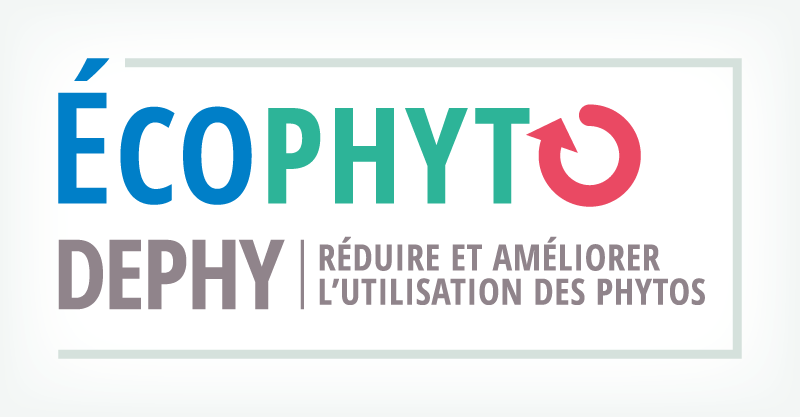 Annexe 1 – Modèle de lettre d’intentionLETTRE D’INTENTIONAppel à projets DEPHY EXPE 3 : « Expérimentations de systèmes agroécologiques pour un usage des pesticides en ultime recours »10 à 15 pagesA renvoyer avant le 12 avril 2024, minuit (heure métropolitaine) à :cellule.dephy@apca.chambagri.fr et reseau-dephy-ecophyto.dgpe@agriculture.gouv.frPrésentation du projet ACRONYME : Titre du projet :Le projet est-il dans la continuité d’un précédent appel à projet DEPHY EXPE ?    □ oui         □  non si oui de quel(s) projet(s) : Résumé (15 lignes maximum)Mots clés : (5 mots clés maximum)Durée et éléments financiersDébut du projet (date prévisionnelle de démarrage du projet et au plus tôt le 01/01/25) :Durée du projet (72 mois maximum, fin du projet au plus tard le 31/12/2030) :          moisCoût total et durée du projet : Coût annuel moyen du projet : Subvention totale demandée :Identification du coordinateur scientifique et des partenaires Coordinateur scientifique du projet (CV du chef de projet à fournir en annexe)Nom :  Prénom :Organisme employeur :Fonction :Adresse :Téléphone :Mail : Organisme porteur du projet Nom : Adresse :Téléphone :Mail (où sera adressé l’avis du jury) :Organismes partenaires Pour chaque organisme ou unité, mentionnez le nom et prénom des personnes impliquéesOrganismes et/ou unités : NOM et prénom des personnes impliquéesPRESENTATION GENERALE DU PROJET (3 pages maximum)Objectifs poursuivis Présenter les objectifs détaillés du projet en argumentant son positionnement par rapport à l’appel à projets et dans le cas où le projet était lauréat de l’appel à projets DEPHY EXPE 1 ou EXPE 2, argumenter l’intérêt de la poursuite du projet. Préciser les ambitions en termes de réduction d’usage des produits phytosanitaires et des risques associés ou d’évolution d’autres indicateurs selon les enjeux complémentaires traités. En quoi les résultats du projet vont-ils contribuer aux objectifs de la Stratégie Ecophyto 2030 ? Dans le cas où une réduction est envisagée sur un usage ou un groupe d’usage de produits phytosanitaires, justifier le choix et préciser les objectifs visés pour les autres familles de produits.Décrire également l’intérêt éventuel de traiter dans le projet un ou des enjeux complémentaires à celui de la réduction des usages des produits phytosanitaires.Contexte des filières et état des connaissancesEn s’appuyant sur un état des connaissances et des expériences acquises par l’équipe projet, décrire l’enjeu de réduction de l’usage de produits phytosanitaire dans le contexte de la ou des filières concernées. Décrire également les obstacles rencontrés et les moyens envisagés pour les dépasser.Les éventuels enjeux complémentaires traités dans le projet feront l’objet d’une rapide explication et peuvent être choisis parmi la liste suivante : adaptation au changement climatique, atténuation du changement climatique, gestion qualitative de la ressource en eau, gestion quantitative de la ressource en eau, santé humaine, préservation de la biodiversité, viabilité des exploitations agricoles (aussi en vue de leur transmission), approche territoriale, implication des filières, transfert aux agriculteurs, conseil stratégiqueautres :…………… Merci de conserver cette classification pour que le jury puisse classer les différents projets d’une manière homogène.Principes d’actions Décrire globalement les stratégies prévues pour atteindre les réductions ciblées d’usage et de risques, et la pertinence de les traiter dans une approche « système » combinant différents leviers d’action. Préciser le caractère novateur de la proposition, et dans le cas où le projet est une suite de projets lauréats à l’appel à projet DEPHY EXPE 1 et/ou 2 présenter les évolutions envisagées.MATÉRIEL ET MÉTHODE D’EXPÉRIMENTATION (2 à 4 pages maximum selon le nombre de sites)Les items suivants sont à renseigner, soit de manière générique pour les éléments communs aux différents sites, soit spécifiquement pour chaque site et système prévu dans le projet. Type de réseau envisagé et dispositifs expérimentaux Préciser le type de dispositif envisagé : « expérimentation » et/ou « observatoire piloté ». Décrire les dispositifs des essais systèmes et/ou des observatoire pilotés envisagés et les éventuels « essais satellites ».Présenter brièvement les sites : type de site (station expérimentale, parcelle producteur,…), localisation, type et contexte de production.Décrire rapidement les modes de conduites des cultures (ex : gestion du travail du sol, présence d’irrigation, mode de taille,…).  Si possible, faire une représentation graphique et/ou cartographique du dispositif prévu, et un schéma ou une description du ou des plans d’expérience accompagné(s) d’une analyse ex ante, même succincte, de la puissance statistique du dispositif.Objectifs et cadres de contraintes du ou des systèmes testésDéfinir les objectifs à atteindre notamment en termes de réduction d’IFT et notamment ceux concernant les enjeux connexes. Caractéristiques et stratégies envisagées dans le ou les systèmes testésDécrire les principales combinaisons de leviers envisagées et préciser le caractère agro-écologique des stratégies prévues.Décrire le cadre de contraintes expérimentales engendrées par la présence d’enjeux complémentaires à celui de la réduction des produits phytosanitaires.Par système ou groupe de systèmes, préciser si possible : les principaux leviers mobilisés avec quelques précisions et explications, les principales cibles, les enjeux connexes traités, les combinaisons possibles et synergies attendues de ces combinaisons et les niveaux de connaissances de leur usage.Décrire sommairement les modes d’établissement et d’évaluation des règles de décision. Observations et mesuresDécrire les variables collectées pour caractériser les agro-écosystèmes étudiés. Celles-ci pourront porter sur les pratiques agricoles, l’état des cultures, les bioagressions, les régulations biologiques, les performances des systèmes analysés, ainsi que la situation de production (e.g. variables décrivant le sol, le climat, le paysage). Les modes de notations des bioagresseurs devront être décrits avec suffisamment de précision en vue d’une mutualisation à l’échelle du réseau. Modalités de collecte, de traitement des données et d’analyse des résultatsPréciser les outils utilisés pour la saisie des interventions culturales, des observations, et pour le calcul d’indicateurs de performances. Décrire l’instrumentation du site si elle existe. Décrire les méthodes d’analyse des résultats envisagées.EVALUATION DES SYSTEMES ET VALORISATION DU PROJET (2 à 4 pages maximum)Indicateurs envisagés pour évaluer les performances des systèmes On considérera des indicateurs agronomiques, économiques, environnementaux, écologiques et sociaux, en vue des évaluations multicritères ex ante et ex post des systèmes de culture. Si disponible, premiers éléments de prototypage et d’évaluation ex ante des systèmes projetés. A défaut, étapes de conception des systèmes envisagées.Apprentissages et connaissances attendus à la fin du projet, transfert des résultatsDécrire le ou les types de ressources produites par le projet, les modalités de diffusion des résultats envisagées. Préciser aux différentes étapes du projet le lien éventuel avec l’Axe Recherche, le dispositif des CEPP, les modalités d’interaction avec d’autres réseaux de références, notamment DEPHY FERME (conception, présentation de résultats, comité de pilotage…).Références bibliographiques Principales références bibliographiques en lien avec le projet (5 à 10 références du partenariat ou autres). FONCTIONNEMENT DU PROJETOrganisation du projetDécrire différentes actions devant structurer le projet, leur finalité, leur organisation entre elles et le calendrier de réalisation présenté annuellement : diagramme de Gantt.Préciser, le cas échéant, les interactions prévues entre les différents dispositifs expérimentaux et leur nature (atelier conception...).Précisions sur le fonctionnement du partenariat Présenter le partenariat en distinguant les catégories de partenaires : - partenaires techniques impliqués dans la réalisation du projet si possible action par action ;- partenaires financiers ;- partenaires associés au comité de pilotage du projet ;- autres partenaires techniques.NB : seuls les partenaires techniques financés devront transmettre une lettre d’engagement. Justifier le choix des partenaires (pertinence, cohérence, complémentarité) et préciser les modalités retenues pour le partenariat.MOYENS AFFECTES AU PROJET ET BUDGET PRÉVISIONNEL (2 pages maximum)Décrire les moyens (ETP) et compétences affectés au projet. Le coordinateur scientifique du projet doit disposer d’un temps suffisant dédié à l’animation du projet et à l’interaction avec le réseau DEPHY (≥0,3 ETP).Décrire le plan de financement du projet. Attention à bien se référer aux règles de financement de l’OFB précisées dans le règlement de cet appel à projet pour déterminer l’assiette éligible et le concours financier demandé.Le total de la participation demandée à l'OFB ne doit dépasser ni 75% du coût complet du projet, ni le montant de l'assiette subventionnable. Montant maximal indicatif de la demande de subvention annuelle : 80 k€ Plafond de subvention pour 6 ans : 480 000 €Coûts* totaux prévisionnels par annéeCommentaires éventuels :Assiette éligible prévisionnelle par annéeConcours financier OFB prévisionnel par annéeParticipation demandée* Le coût: le coût inclut l’ensemble des coûts liés au projet. Ce coût doit être indiqué TTC.** L'assiette subventionnable est le coût sans la rémunération des personnels publics permanents. Seules les associations, les chambres d’agriculture, et structures privées peuvent prétendre au financement des rémunérations des personnels permanents dans le cadre de cet appel à projets. Ces structures devront attester le cas échéant qu'il n'y a pas de double financement des personnels permanents affectés au projet pour que ces salaires puissent entrer dans l'assiette subventionnable. Cette assiette doit être indiquée en HT si le porteur de projet récupère la TVA sur les dépenses indiquées. Dans le cas contraire, l'assiette doit être indiquée en TTC.*** Deux règles s'appliquent :les postes de dépenses doivent être les mêmes que ceux indiqués dans l'assiette subventionnable,le total de la participation demandée ne doit dépasser ni 75% du coût du projet, ni le montant de l'assiette subventionnable. La limite maximale est donc le montant le plus faible entre ces deux montants.Année 1Année 2Année 3Année 4Année 5Année 6TotalPostes de dépenseDépenses de personnelPostes de dépenseIndemnités de stagePostes de dépenseAcquisition de petit matériel, consommables…Postes de dépensePrestations de service, sous-traitancePostes de dépenseFrais de déplacement des partenairesPostes de dépenseDépenses d’équipement/investissementPostes de dépenseAutres (à préciser)Postes de dépenseFrais de gestion et de structurePostes de dépenseTOTALAnnée 1Année 2Année 3Année 4Année 5Année 6TotalPostes de dépenseDépenses de personnelPostes de dépenseIndemnités de stagePostes de dépenseAcquisition de petit matériel, consommables…Postes de dépensePrestations de service, sous-traitancePostes de dépenseFrais de déplacement des partenairesPostes de dépenseDépenses d’équipement/investissementPostes de dépenseAutres (à préciser)Postes de dépenseFrais de gestion et de structurePostes de dépenseTOTALAnnée 1Année 2Année 3Année 4Année 5Année 6TotalPostes de dépenseDépenses de personnelPostes de dépenseIndemnités de stagePostes de dépenseAcquisition de petit matériel, consommables…Postes de dépensePrestations de service, sous-traitancePostes de dépenseFrais de déplacement des partenairesPostes de dépenseDépenses d’équipement/investissementPostes de dépenseAutres (à préciser)Postes de dépenseFrais de gestion et de structurePostes de dépenseTOTALRappel du total des coûts *Total de l'assiette subventionnable**Total de la participation demandée***Total autres concours financiersTotal autofinancementTaux de subventionnement du projet(= participation / coût complet)